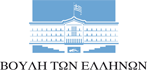 ΑΘΑΝΑΣΙΟΣ Ι. ΚΑΒΒΑΔΑΣΒουλευτής Ν. Λευκάδας – ΝΕΑ ΔΗΜΟΚΡΑΤΙΑ                                                                                            Αθήνα, 30 Ιανουαρίου 2019       Προς: Υπουργό Υποδομών και Μεταφορών                                        κ. Χρ. ΣπίρτζηΑΝΑΦΟΡΑκ Υπουργέ,  Με την παρούσα αναφορά σας διαβιβάζω δημοσίευμα, στο οποίο διαφαίνεται η ανάγκη έργων επισκευής στον παράδρομο του αυτοκινητόδρομου Άκτιο –Αμβρακία στη διασταύρωση Ακτίου-Βόνιτσας, ο οποίος μετατρέπεται σε λίμνη κάθε φορά που βρέχει και καθίσταται μη προσβάσιμος. Ειδικότερα σημειώνεται ότι μετά από αρκετά χρόνια από την έναρξη των πρώτων εργασιών στον οδικό άξονα Άκτιο – Αμβρακία είναι έτοιμο προς παράδοση  το πρώτο τμήμα του δρόμου, που ξεκινά περίπου 1,5χλμ μετά την υποθαλάσσια σήραγγα Ακτίου-Πρέβεζας και καταλήγει στη Βόνιτσα, στο ύψος του κόμβου με την Πάλαιρο. Η παράδοση έρχεται ωστόσο σχεδόν ένα τρίμηνο αργότερα σε σχέση με τις προβλέψεις, καθώς ολοκληρώθηκε η σύνδεση με τη ΔΕΗ μετά την τοποθέτηση στύλων σε κόμβους και χώρους στάθμευσης, πρόβλημα που είχα επισημάνει στην με Αρ. Πρωτ. 4016 από 04.12.2018 ερώτησή μου στο πλαίσιο του κοινοβουλευτικού ελέγχου. Πέραν των μεγάλων καθυστερήσεων στην παράδοση τμημάτων του οδικού άξονα Άκτιο –Αμβρακία, υπάρχουν και συγκεκριμένες σοβαρές κατασκευαστικές ατέλειες στο νέο δρόμο, οι οποίες θα πρέπει να επιδιορθωθούν άμεσα. Ειδικότερα, ο νέος ασφαλτοστρωμένος παράδρομος του αυτοκινητοδρόμου στη διασταύρωση Ακτίου-Βόνιτσας, περίπου 3 χλμ. από την υποθαλάσσια σήραγγα, μετατρέπεται από κάθε δυνατή βροχή σε λίμνη. Αυτοψία κατοίκων της περιοχής στο σημείο δείχνει ότι όλα τα νερά που περνούν από τον αγωγό απορροής υδάτων που βρίσκεται κάτω από το επίπεδο του δρόμου καταλήγει στον παράδρομο, με αποτέλεσμα αυτός να μετατρέπεται σε λίμνη, κάτι που φαίνεται και στις επισυναπτόμενες φωτογραφίες του δημοσιεύματος. Δυστυχώς, οι μέχρι τώρα παρεμβάσεις που έχουν γίνει στο σημείο (έχει κατασκευαστεί χαντάκι) δεν κρίνονται επαρκείς, καθώς το πρόβλημα παραμένει. Σημειώνεται επίσης ότι από το συγκεκριμένο παράδρομο διέρχονται καθημερινά δεκάδες μόνιμοι κάτοικοι των γύρω περιοχών, οι οποίοι πρέπει να κάνουν πολλά επιπλέον χιλιόμετρα για να πάνε στη δουλεία τους όταν ο παράδρομος πλημμυρίζει. Κατόπιν των ανωτέρω, παρακαλώ να μου γνωρίσετε τις ενέργειές σας για την άμεση επισκευή του παράδρομου στη διασταύρωση Ακτίου-Βόνιτσας ο οποίος μετά κάθε βροχή μετατρέπεται σε λίμνη. Αθανάσιος Ι. ΚαββαδάςΒουλευτής Ν. Λευκάδας